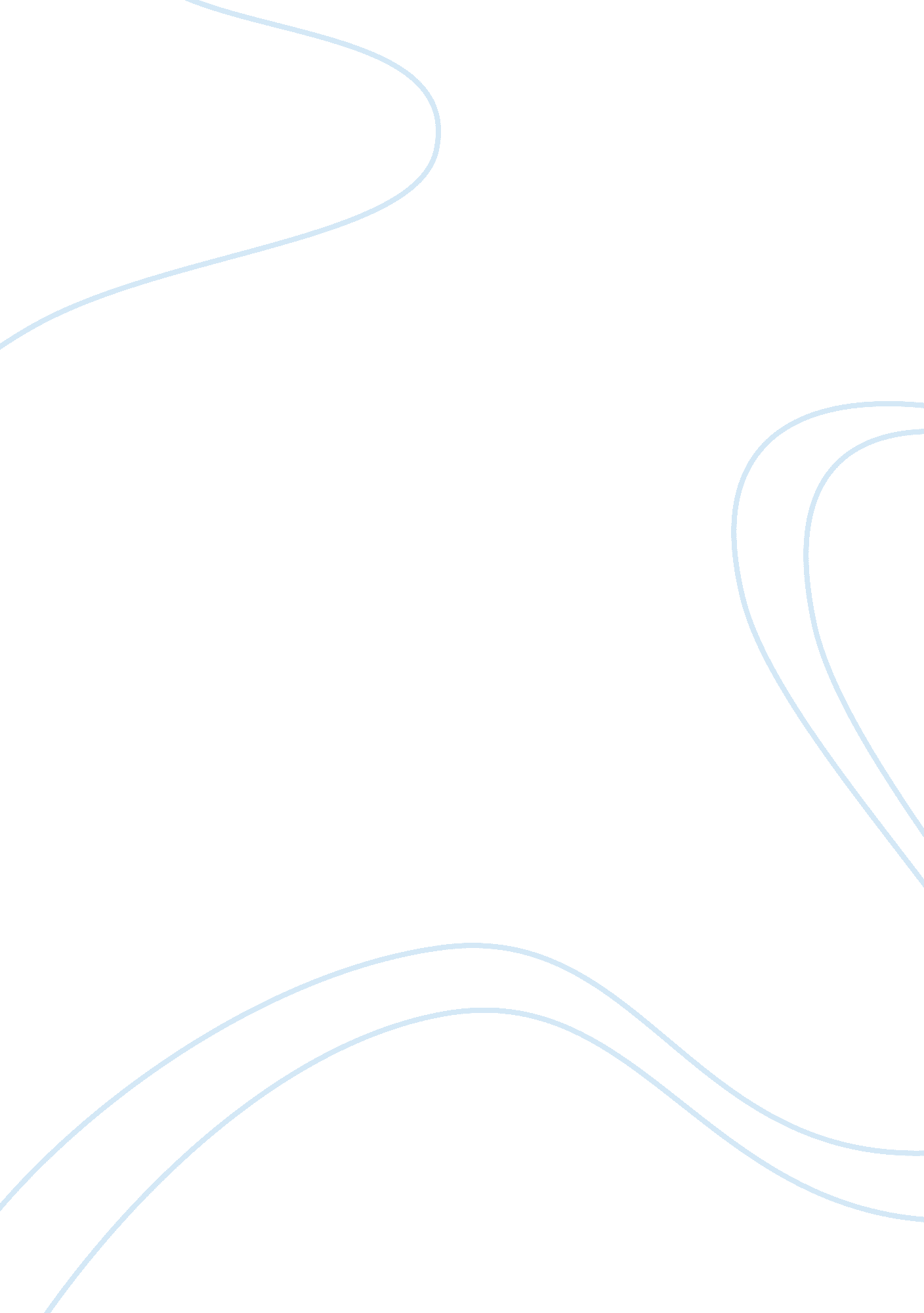 Energy use in developing countries ((in indea ))Science, Physics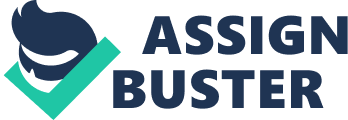 Energy use in developing countries Energy in the developing countries (India) Energy has been in neglect for quite a long time. This deters its use to sustainable decree. On the contrary, it has sustainable dimensions because of a central role that is in progress. Hitherto, the dimensions on the ground are the economy, social, and the environmental factors. Energy section is of critical importance in associating the country that is developing with the limit of the energy sources. 
It is noteworthy that the energy situations are diverse in the developing countries, and this is evident in the analysis below. The factors that diversify energy include energy demand where energy consumption is in the outline of the per capita. The countries that are under industrial revolution are three to four times less in energy consumption than the developing states. Energy supply is based on coal, whereby, the developing countries tend to rely on coal in conjunction with renewable energies rather than nuclear energy as gas and oil (Verma, 2008, P. 124). Strategy documents for the reduction of poverty are hitherto under the control of the energy cooperation. Furthermore, there is framework strategy of cooperation that is; aspect in horizontal war where the basis is of two factors, reform of energy, and technology transfer. Moreover, there is demand-side and the supply-side cooperation. 
Energy use per capita 
Diversification of energy is essential in that it enhances the use of different types of energy other than relying on the primary source such as gas, oil, and fossils. Long-term objectives are in place to guarantee the access of core energy servicing to individuals for a longer period of term (Anderson, 2008, P. 87). Development plans of India should have horizontal energy integration in order to manage the long-term strategy. Furthermore, the institutional support should offer technical networking and assistance. 
Pollution 
The energy systems have several polluting factors that are alarming. They can cause harm to an individual, and if not put into consideration, its impact is massive. Some of the factors include; A-Bo, this contains elements like abatement, activism, and Addams that are harmful. In addition, there is air pollution which has hence put into propel the air pollution control act. Other factors might be br-co, co-ea, and the ec-fi factors. This is converter by a catalyst, the diesel dilution and lastly the electromagnetic fields, which usually cause harm to human era (International energy agency, 2009, P. 2009). 
Statistics 
It is pertinent that the renewable energy and wastes forms about one fourth of energy use in India. Coherently the share above do include the use of dengue and firewood, that more that 80% of India’s’ native do use. Hence, other renewable like geothermal and wind forms 2% and lastly nuclear do form 1%. Notably, as from January 2011 India had almost 5. 7 billion of barrels that are real and this enabled it to be the second to china. Statistically, India had to produce 950 thousand barrels per day, which is (bbl/d) whereby 750 came to be crude oil. 
Consequently, the energy future, according to information administration analysis is that, there is the expectation in its growth by 53 % in the next three decades. The main influence in the growth factor is the consumption of energy and the economic superpowers that develop rapidly (Audinet, 2011, P. 2008). Mainly, the democratic heritage and the diversifying factor reveal the ability to emerge rapidly in comparison to other nations. Ultimately, India secures its overseas in a keen manner and hence the emergence of cooperation that establish western multinational companies. Domestic energy department is in re-structure by the petroleum minister Mani Shankar that aims to privatize. Consequently, the project will develop peace with the neighbor Pakistan that the result is the ease of the long-term tensions that are in progress (University of Michigan, 2009, P. 310). 
In conclusion, in the last 20 years, oil production in India has been stagnant, while on the contrary, petrol consumption is high almost to its triple. Balance on the payment stands has an impact because India imports almost 70 % of its oil. Demand of oil is in an increase by about 5% per year this will make the nation struggle subsidize its importation. 
Reference 
Ambassade, F., & Audinet, P. (2011). Indias energy. Chicago: Publishers & Distributors. 
Doman, L., & Anderson, A. (2008). International Energy Outlook 98. London: DIANE Publishing. 
International energy agency, (2009). World Energy Outlook. Illinois: OECD Publishing. 
University of Michigan, (2009). Actes et documentsPublisherApplied Science. Michigan: University of Michigan. 
Verma, B. (2008). Indian Defense Review. New York. NY: Lancer Publishers. 